VLOGA ZA VPIS OTROKA V VRTEC ZA ŠOLSKO LETO 2021/2022VLAGATELJ/ICA : ____________________________________________________  oče      mati       druga oseba         					(priimek in ime) 				                      (ustrezno obkrožite)I. PODATKI O OTROKU     ______________________________________________________________________________________(priimek in ime)EMŠO                                                                         Datum rojstva  ________________  Kraj rojstva ___________________________              Spol     M         Ž                                                                                                                                                  (ustrezno obkrožite)Naslov stalnega prebivališča ____________________________________________________________________                                                                  (ulica in hišna številka, naselje)Poštna št.   .                Pošta __________________ Občina stalnega prebivališča _________________________Naslov začasnega prebivališča ___________________________________________________________________(ulica in hišna številka, naselje)   Poštna št.	              Pošta _________________ Občina začasnega prebivališča ________________________Razvojne in druge zdravstvene posebnosti vašega otroka, na katere nas morate opozoriti (npr.: alergije, astma,vročinski krči, epilepsija, razvojne posebnosti, posebna dietna prehrana, obravnave pri specialistih, druge posebnosti,..):_______________________________________________________________________________________________________________________________________________________________________________________________________________________________________________________________V Vrtec Sonček pri OŠ Sv. Jurij ob Ščavnici so že vključeni njegovi/njeni sorojenci: __________________________, __________________________, ___________________________ .II. PODATKI O STARŠIH OZ. DRUGIH OSEBAH   (v skladu z Zakonom o zakonski zvezi in družinskih razmerjih, Zakonom o varstvu osebnih podatkov in Zakonom o vrtcih )Otrok živi v enostarševski družini: 		         DA                    NE                          (ustrezno obkrožite)V kolikor ste obkrožili DA, zapišite, pri katerem staršu živi: _____________________Če ste obkrožili DA, priložite enega izmed naslednjih dokazil:pravnomočno sodno odločbo, s katero je odločeno o varstvu in vzgoji otroka ali potrdilo, da pred pristojnim sodiščem teče postopek za odločitev o varstvu in vzgoji otroka ali izpisek iz rojstne matične knjige otroka, ki ne sme biti starejši od 30 dni, ali izpisek iz matične knjige za umrlega starša. Navedite morebitne druge družinske člane ali osebe, ki so v času otrokovega bivanja v vrtcu dosegljive za NUJNA SPOROČILA (zapišite ime in priimek osebe, telefonsko številko):_________________________________________________________________________________
_________________________________________________________________________________III. VKLJUČITEV V VRTEC Želeni program, v katerega želim vključiti otroka (obkrožite): 1. celodnevni program (malica, kosilo, popoldanska malica; trajanje 6 - 9 ur)2. poldnevni program  (malica, kosilo; trajanje 4-6 ur)Želeni datum vključitve otroka v program vrtca : __________________________________(Vpišite okvirni datum ali mesec vključitve v vrtec; pri tem upoštevajte, da se otrok v vrtec lahko vključi po dopolnjenem 11. mesecu starosti oziroma z naslednjim dnem po izteku dopusta za nego in varstvo otroka.)Čas vključitve od ___________ do ___________ ure.(Upoštevajte, da je v okviru dnevnega programa otrok lahko prisoten največ 9 ur dnevno.)Utemeljitev vloge - opis razmer glede nujnosti potreb po vključitvi otroka v vrtec:__________________________________________________________________________________________________________________________________________________Morebitne priloge, ki dajejo otroku prednost pri vključitvi v vrtec (20.člen Zakona o vrtcih – strokovno mnenje Komisije za usmerjanje otrok s posebnimi potrebami, mnenje Centra za socialno delo o ogroženosti zaradi socialnega položaja družine) __________________________________________________________________________________________________________________________________________________(Zapišite kaj prilagate k vlogi!)VIII. IZJAVA VLAGATELJA/ICES podpisom jamčimo, da so vsi podatki, navedeni v tej vlogi, resnični in popolni. O vsaki spremembi podatkov bomo upravo vrtca obvestil/a sproti, najkasneje v 8-ih dneh od nastale spremembe. Vrtcu dovoljujemo, da uporablja podatke z namenom, za katerega so zbrani in v skladu s predpisi o zbiranju in varstvu osebnih podatkov. Seznanjeni smo, da je vrtec dolžan občini posredovati vse podatke o vpisu in vključitvi otrok v vrtec.Dobrodošli med nami!V/Na ___________________, dne _____________	Podpis vlagatelja/ice: _____________________________                                                                                                                                                            (podpis staršev oz. zakonitega zastopnika)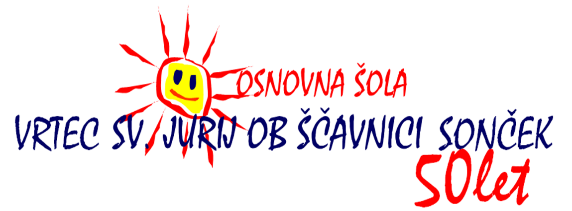        VRTEC SONČEK PRI OŠ SV. JURIJ OB ŠČAVNICIUlica Bratka Krefta 11, 9244 Sv. Jurij ob Ščavnici TEL.: 02 568 91 30 FAX: 02 568 91 31E-pošta: group2.osmsvs@guest.arnes.siMATIMATIMATIMATIMATIMATIMATIMATIMATIMATIMATIMATIMATIOČEOČEOČEOČEOČEOČEOČEOČEOČEOČEOČEOČEOČEPriimek in imeEMŠOEMŠOSTALNO PREBIVALIŠČEUlica in hišna št., naseljePoštna št. in poštaObčina________________________________                    _________________________________________________________________________________                    _________________________________________________________________________________                    _________________________________________________________________________________                    _________________________________________________________________________________                    _________________________________________________________________________________                    _________________________________________________________________________________                    _________________________________________________________________________________                    _________________________________________________________________________________                    _________________________________________________________________________________                    _________________________________________________________________________________                    _________________________________________________________________________________                    _________________________________________________________________________________                    _________________________________________________________________________________                    ____________________________________________________________________________________                    ____________________________________________________________________________________                    ____________________________________________________________________________________                    ____________________________________________________________________________________                    ____________________________________________________________________________________                    ____________________________________________________________________________________                    ____________________________________________________________________________________                    ____________________________________________________________________________________                    ____________________________________________________________________________________                    ____________________________________________________________________________________                    ____________________________________________________________________________________                    ____________________________________________________________________________________                    ____________________________________________________ZAČASNO PREBIVALIŠČEUlica in hišna št., naseljePoštna št. in poštaObčina________________________________                    ______________________________________________________________________________________                    ______________________________________________________________________________________                    ______________________________________________________________________________________                    ______________________________________________________________________________________                    ______________________________________________________________________________________                    ______________________________________________________________________________________                    ______________________________________________________________________________________                    ______________________________________________________________________________________                    ______________________________________________________________________________________                    ______________________________________________________________________________________                    ______________________________________________________________________________________                    ______________________________________________________________________________________                    ______________________________________________________________________________________                    ___________________________________________________________________________________                    ___________________________________________________________________________________                    ___________________________________________________________________________________                    ___________________________________________________________________________________                    ___________________________________________________________________________________                    ___________________________________________________________________________________                    ___________________________________________________________________________________                    ___________________________________________________________________________________                    ___________________________________________________________________________________                    ___________________________________________________________________________________                    ___________________________________________________________________________________                    ___________________________________________________________________________________                    ___________________________________________________Št. telefona na katerega ste dosegljiviElektronski naslov______________________________________________________________________________________________________________________________________________________________________________________________________________________________________________________________________________________________________________________________________________________________________________________________________________________________________________________________________________________________________________________________________________________________________________________________________________________________________________________________________________________________________________________________________________________________________________________________________________________________________________________________________________________________________________________________________________________________________________________________________________________________________________________________________________________________________________________________________________________________________________________________________________________________________________________________________________________________________________________________________________________________________________________________________________________________________________________________________________________________________________________________________________________________________________________________________________________________________________________________________________________________________________________________________________________________________________________________________________ZaposlitevStatus študenta Plačnik vrtca (označite z X)